Работа по математике  для  4 класса.1.Вид работы: для промежуточной аттестации.Цель работы: проверить степень достижения младшими школьникамипланируемых результатов образовательной программы.2.Переченьпроверяемых образовательных результатов:2. Понимать смысл десятичного состава числа;2.2 Решать учебные задачи и задачи, связанные с повседневной жизнью, арифметическим способом (в 2—3 действия);2.3. Собирать информацию , связанную со счётом (пересчётом), измерением величин; анализ и представление информации в разных формах: диаграмма.2.4  Называть, читать, записывать числа от 0 до 1 000 000;2.5Соотносить  единицами измерения однородных величин между собой.2.6 Вычислять периметр прямоугольника и квадрата, площадь прямоугольника и квадрата;выражать площадь объектов в разных единицах площади (квадратный сантиметр, квадратный дециметр. квадратный метр), используя соотношения между ними;2.7Выполнять письменно действия смногозначными  числами2.8Анализировать задачу, устанавливать зависимость между величинами, взаимосвязь между условием и вопросом задачи, определять количество и порядок действий для решения задачи, выбирать и объяснять выбор действий;2.9Решать логические и комбинаторные задачи, используя рисунки 3.Перечень проверяемых элементов содержания  1.Поиск закономерности ряда чисел. 2.Арифметические действия с многозначными числами. ( письменное сложение многозначного числа на однозначное число,письменное вычитание  из многозначного числа  многозначного числа,письменное умножение многозначного числа на однозначное число,письменное деление  многозначного числа на однозначное число).3.  Работа с информацией :4. Чтение. Запись многозначных чисел.5. Соотношение единиц величин (длина, масса, время) Единицы длины: миллиметр, сантиметр, дециметр, метр, километр. Единицы массы: грамм, килограмм, тонна, центнер. 6.Площадь и периметр прямоугольника.  7. Вычисление  значения числового выражения с соблюдением правил   порядка выполнения действий. 8.Текстовые задачи с величинами (скорость, время, расстояние) 10. Решение логических задач.4.Структура работы.Примечание: задания базового уровня составляют не менее 70% работы.5. Время, отводимое на выполнение работы: 90 мин.6. Дополнительные материалы и оборудование.7. Система оценивания отдельных заданий и работы в целом.Перевод в 5-балльную систему.5 – 24-27баллов4 – 19-23    баллов3 – 10-18  баллов2 –  до 10 и ниже баллов8. Приложение: таблица Exel для обработки результатов.Вариант работы:1. 1. Антон Иванович решил выяснить, сколько у него денег. Он выложил их на стол.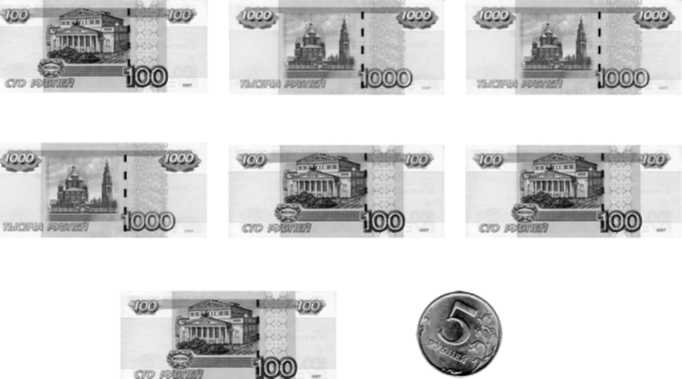 Сколько денег у Антона Ивановича? Обведи номер ответа.345 р.3045 р.3405 р.30405 р.2. Автомат укладывает шарики для настольного тенниса в коробки по 9 штук в каждую. За минуту автомат уложил 1080 шариков. Сколько коробок заполнил автомат за минуту?
1)9720
2)12
3)1089
4) 120.3.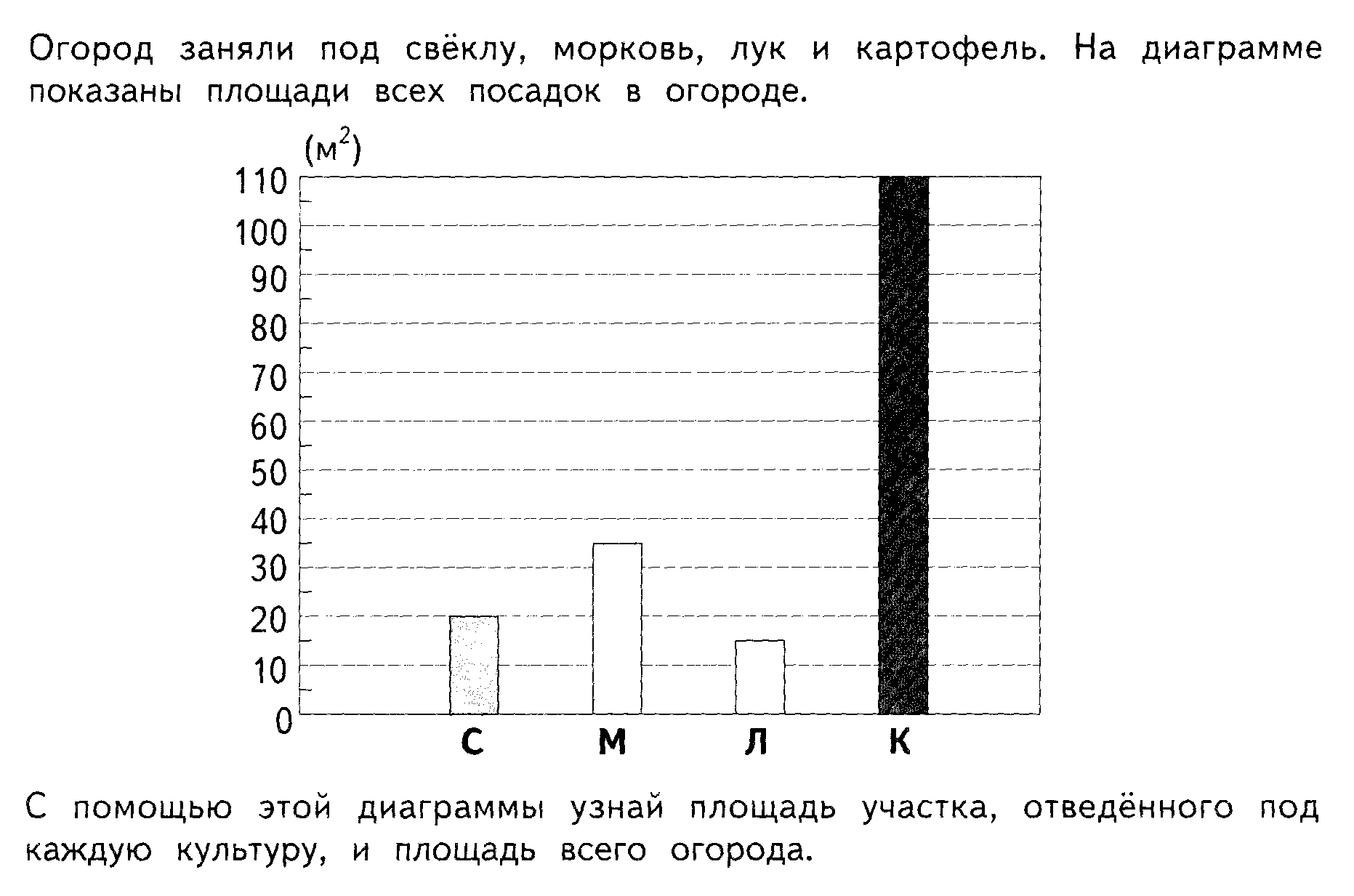 4. Укажи число, которое имеет три свойства: четное, четырехзначное, в разряде десятков цифра 2.1)  4523                           2) 7 256                          3)  53 728                        4)  4726       5. Выразите:4 м 7 см = ____см                                                  254 с = ___мин ___с6023 м = ___км ___ м                                            2 сут. 8 ч = ___ч3 кг 90 г = ____г                                                    4048 кг = ___т___кг6. Решите  задачу: Ширина классной комнаты равна , а её площадь . Чему равна длина классной комнаты?7. Вычислите:14807-13248:6+48239∙78.* Реши задачу.Пассажирский поезд за 8 ч прошёл , а скорый поезд за 6 ч прошёл . Во сколько раз скорость скорого поезда больше скорости пассажирского поезда?9.Вычисли:10* Если высушить 1 кг свежих яблок, то получится 120 г сушёных яблок. Сколько взяли свежих яблок, если из них получилось 120 кг сушёных яблок?№ заданияКраткое описание заданияПроверяемый результат (можно цифрой из п.2)Проверяемый элемент содержания (можно цифрой из п.3)Уровень: базовый (Б), повышенный (П)1.Числа и величины2.11Б2.Решение задачи арифметическим способом.2.22Б3.Работа с информацией. Чтение несложной готовой диаграммы.2.33Б4.Поиск многозначного числа по заданному признаку.2.44Б5.Работа с величинами2.55Б6.Нахождение площади и периметра.2.66Б7.Решение примеров содержащих 3—4 арифметических действия, со скобками и без скобок).2.77Б8.Решение задачи арифметическим способом.2.88Б9.Выполнение арифметических действий с многозначными числами.2.77Б10.Решение логической задачи.2.99п№ заданияКоличество балловКомментарий111 балл 211 балл34По 1 баллу за правильно выполненное преобразование43По 1 баллу за каждое действие1 балл- правильно записаны единицы измерения площади53По 0,5 б за каждое преобразование611 балл 744 балла8*3+11 балл – за верно выполненные действия1 балл за подробное объяснение94б4 балла10*2б2 баллаОбщее число27 баллов10 283 + 16789200 396 – 134 597 8 049∙603 324 024 :3